MODELO “A”(*) Não se aplica a diárias e sim a serviços prestados por pessoa física quando essa não possui talonários de Nota Fiscal de Serviços. Só aplicar deduções (INSS, ISS etc.), quando for o caso.ATENÇÃO: Utilizar este modelo quando ocorrer pagamento de diárias ou remuneração de serviço a pessoas físicas que não possuam talonários de Notas Fiscais de Serviços (Outros Serviços de Terceiros – Pessoas Físicas).CAPES – COORDENAÇÃO DE APERFEIÇOAMENTO DE PESSOAL DE NÍVEL SUPERIOR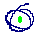 PROAP/AUXPENº PROCESSO: 88881.639784/2021-01RECIBO Nº XX/2022Recebi da Fundação CAPES / PRISCILA LENA FARIAS a importância de R$                                                     (por extenso), em caráter eventual e sem vínculo empregatício, a título de auxílio financeiro referente à taxa de inscrição, para participação no evento “xxxxxx”, no período de dd/mm/aaaa a dd/mm/aaaa em cidade/estado/país.                                         VALOR DA REMUNERAÇÃO 	R$  Deduções  ({  ___________________________	R$ ____________________                                                                                             R$ ____________________                                                Líquido recebido		R$ ____________________ IDENTIFICAÇÃO DO PRESTADOR DE SERVIÇOIDENTIFICAÇÃO DO PRESTADOR DE SERVIÇOIDENTIFICAÇÃO DO PRESTADOR DE SERVIÇONome: Nome: CPF: Profissão: RG com órgão expedido e estado / Passaporte (se estrangeiro): RG com órgão expedido e estado / Passaporte (se estrangeiro): Endereço Completo: Endereço Completo: Endereço Completo: ASSINATURAS BENEFICIÁRIO/PRESTADOR DO SERVIÇOASSINATURAS BENEFICIÁRIO/PRESTADOR DO SERVIÇOAtesto que os serviços constantes do Presente recibo foram prestados.Em: São Paulo, DIA de MÊS de ANO.       Assinatura do Coordenador do AuxílioPor ser verdade, firmo o presente recibo.São Paulo, DIA de MÊS de ANO.       Assinatura do Beneficiário do Auxílio